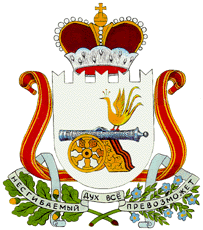 Совет депутатов Студенецкого СЕЛЬСКОГО поселения ШУМЯЧСКОГО района Смоленской области                                                            РЕШЕНИЕ                        От 17.12.2014 года.								№ 26         О внесении изменений в решениеСовета депутатов Студенецкогосельского поселения Шумячскогорайона Смоленской области от18.12.2013года №32 «О бюджете                                                                                   Студенецкого  сельского поселения                                                                         Шумячского района Смоленской области                                                                                                   на 2014 год и плановый период 2015 и 2016 годов»в редакции решения от 29.10.2014года №15.      Заслушав и обсудив, предлагаемые Администрацией  Студенецкого сельского поселения Шумячского района Смоленской области изменения в решение Совета депутатов Студенецкого сельского поселения Шумячского района Смоленской области от 18.12.2013 года №32 «О бюджете Студенецкого сельского поселения Шумячского района Смоленской области на 2014 год и плановый период 2015 и 2016 годов», Совет депутатов Студенецкого сельского поселения Шумячского района Смоленской области   Р Е Ш И Л:       1. Внести в решение Совета депутатов Студенецкого сельского поселения Шумячского района Смоленской области от 18.12.2013 года №32 «О бюджете Студенецкого сельского поселения Шумячского района Смоленской области на 2014 год и плановый период 2015 и 2016 годов» (в редакции решения от 29.10.2014года №15)  следующие изменения:        а) Пункт 1 изложить в следующей редакции:       «1. Утвердить основные характеристики  бюджета Студенецкого сельского поселения Шумячского района Смоленской области на 2014 год:1) общий объем доходов  бюджета Студенецкого сельского поселения Шумячского района Смоленской области в сумме 1 522 458,84  рублей, в том числе объем безвозмездных поступлений в сумме 1 259 758,84 рублей, из которых объем получаемых межбюджетных трансфертов – 1 259 758,84 рублей;2) общий объем расходов  бюджета Студенецкого сельского поселения Шумячского района Смоленской области в сумме 1 574 668,84  рублей;3) дефицит бюджета Студенецкого сельского поселения Шумячского района Смоленской области в сумме 52 210,00 рублей, что составляет 19,88 процента от утвержденного общего годового объема доходов бюджета поселения без учета утвержденного объема безвозмездных поступлений. б) изложить приложение №1 «Источники финансирования дефицита бюджета Студенецкого сельского поселения Шумячского района Смоленской области на 2014год» в новой редакции (прилагается).в) изложить приложение №5 «Прогнозируемые доходы бюджета 
Студенецкого сельского поселения Шумячского района Смоленской области, за исключением безвозмездных поступлений, на 2014 год» в новой редакции (прилагается).г) изложить приложение №9 «Распределение ассигнований из бюджета Студенецкого сельского поселения Шумячского района Смоленской области на 2014 год по разделам, подразделам, целевым статьям(муниципальным программам и не программным направлениям деятельности), группам и подгруппам видов расходов классификации расходов бюджетов РФ» в новой редакции (прилагается).д) изложить приложение №11 «Ведомственная структура расходов бюджета Студенецкого сельского поселения Шумячского района Смоленской области на 2014 год» в новой редакции (прилагается).е) изложить приложение №13 «Распределение бюджетных ассигнований по муниципальным программам и не программным направлениям деятельности на 2014 год» в новой редакции (прилагается).2.Настоящее решение вступает в силу со дня его опубликования. Глава муниципального образованияСтуденецкого сельского поселенияШумячского района Смоленской области                                          Н.М.Панова                                                                                                                                                                                                                                                                                                                                                                                                                                                                                                                                                                                                       Приложение 1к решению  от 17.12.2014г. № 26 о внесенииизменений в решение Совета депутатовСтуденецкого сельского поселения Шумячскогорайона Смоленской области от 18.12.2013 года№32 «О бюджете Студенецкого сельского поселенияШумячского района Смоленской области на 2014 годи плановый период 2015 и 2016 годов» (в редакциирешения Совета  депутатов Студенецкого сельскогопоселения Шумячского района Смоленской областиот 29.10.2014 года №15)            Источники финансирования дефицита бюджета Студенецкого сельского поселения Шумячского района Смоленской области на 2014 год(рублей)КодНаименование кода группы, подгруппы, статьи, вида источника финансирования дефицитов бюджетов, кода классификации операций сектора государственного управления, относящихся к источникам финансирования дефицитов бюджетовСумма12301 00 00 00 00 0000 000ИСТОЧНИКИ ВНУТРЕННЕГО ФИНАНСИРОВАНИЯ ДЕФИЦИТОВ БЮДЖЕТОВ52 210,0001 05 00 00 00 0000 000Изменение остатков средств на счетах по учету средств бюджета52 210,0001 05 00 00 00 0000 500Увеличение остатков средств бюджетов-1522458,8401 05 02 00 00 0000 500Увеличение прочих остатков средств бюджетов-1522458,8401 05 02 01 00 0000 510Увеличение прочих остатков денежных средств бюджетов-1522458,8401 05 02 01 10 0000 510Увеличение прочих остатков денежных средств  бюджета поселений-1522458,8401 05 00 00 00 0000 600Уменьшение остатков средств бюджетов+1574668,8401 05 02 00 00 0000 600Уменьшение прочих остатков средств бюджетов+1574668,8401 05 02 01 00 0000 610Уменьшение прочих остатков денежных средств бюджетов+1574668,8401 05 02 01 10 0000 610Уменьшение прочих остатков денежных средств бюджета поселений+1574668,84Приложение № 5к решению от 17.12.2014года №26 о внесении изменений в решение Совета депутатов Студенецкого сельского поселения Шумячского района Смоленской области от 18.12.2013 года №32 «О бюджете Студенецкого сельского поселения Шумячского района Смоленской области на 2014 год и плановый период 2015 и 2016 годов» (в редакции решения Совета депутатов Студенецкого сельского поселения Шумячского района Смоленской области от 29.10.2014года №15)Приложение № 5к решению от 17.12.2014года №26 о внесении изменений в решение Совета депутатов Студенецкого сельского поселения Шумячского района Смоленской области от 18.12.2013 года №32 «О бюджете Студенецкого сельского поселения Шумячского района Смоленской области на 2014 год и плановый период 2015 и 2016 годов» (в редакции решения Совета депутатов Студенецкого сельского поселения Шумячского района Смоленской области от 29.10.2014года №15)Прогнозируемые доходы бюджета Студенецкого сельского поселения Шумячского района Смоленской области, за исключением безвозмездных поступлений, на 2014 годПрогнозируемые доходы бюджета Студенецкого сельского поселения Шумячского района Смоленской области, за исключением безвозмездных поступлений, на 2014 годПрогнозируемые доходы бюджета Студенецкого сельского поселения Шумячского района Смоленской области, за исключением безвозмездных поступлений, на 2014 годКодНаименование кода доходов бюджетаСумма (руб.)1000000000 0000 000Налоговые и неналоговые доходы262700,001010000000 0000 000Налоги на прибыль, доходы187400,0010102000001 0000 110Налог на доходы физических лиц187400,001010201001 0000 110Налог на доходы физических лиц с доходов, источником которых является налоговый агент, за исключением доходов, в отношении которых исчисление и уплата налога осуществляется в соответствии со статьями 227, 227.1 и 228 Налогового кодекса Российской Федерации187400,001060000000 0000 000Налог на имущество51400,001060100000 0000 110Налог на имущество физических лиц5800,0010601030 10 0000 110Налог на имущество физических лиц, взимаемый по ставкам, применяемым к объектам налогообложения, расположенным в границах поселений5800,0010606000 00 0000 110Земельный налог45600,0010606013 10 0000 110Земельный налог, взимаемый по ставкам, установленным в соответствии с подпунктом 1 п. 1 ст. 394 Налогового кодекса РФ и применяемым к объектам налогообложения, расположенным в границах поселений28000,0010606023 10 0000 110Земельный налог, взимаемый по ставкам, установленным в соответствии с подпунктом 2 п. 1 ст. 394 Налогового кодекса РФ и применяемым к объектам налогообложения, расположенным в границах поселений17600,0011100000 00 0000 000Доходы от использования имущества, находящегося в государственной и муниципальной собственности23600,0011105000 00 0000 120Доходы, получаемые в виде арендной либо иной платы за передачу в возмездное пользование государственного и муниципального имущества (за исключением имущества бюджетных и автономных учреждений, а также имущества государственных и муниципальных унитарных предприятий, в том числе казенных)23600,0011105013 10 0000  120Доходы , получаемые в виде арендной платы за земельные участки, государственная собственность на которые не разграничена и которые расположены в границах поселений, а также средства от продажи права на заключение договоров аренды указанных земельных участков23600,0011400000 00 0000 000Доходы от продажи материальных и не материальных активов300,0011406000 00 0000 430Доходы от продажи земельных участков находящихся в государственной и муниципальной собственности300,0011406013 10 0000 430Доходы от продажи земельных участков, государственная собственность на которые не разграничена и которые расположены в границах поселений300,00Приложение № 9
к решению от 17.12.2014 года № 26 о внесении изменений в решение Совета депутатов Студенецкого сельского поселения Шумячского района Смоленской области от 18.12.2013 года № 32  «О бюджете Студенецкого сельского поселения Шумячского района Смоленской области на 2014 год и плановый период 2015 и 2016 годов» (в редакции решения  Совета депутатов Студенецкого сельского поселения Шумячского района Смоленской области от 29.10.2014года №15)  Приложение № 9
к решению от 17.12.2014 года № 26 о внесении изменений в решение Совета депутатов Студенецкого сельского поселения Шумячского района Смоленской области от 18.12.2013 года № 32  «О бюджете Студенецкого сельского поселения Шумячского района Смоленской области на 2014 год и плановый период 2015 и 2016 годов» (в редакции решения  Совета депутатов Студенецкого сельского поселения Шумячского района Смоленской области от 29.10.2014года №15)  Приложение № 9
к решению от 17.12.2014 года № 26 о внесении изменений в решение Совета депутатов Студенецкого сельского поселения Шумячского района Смоленской области от 18.12.2013 года № 32  «О бюджете Студенецкого сельского поселения Шумячского района Смоленской области на 2014 год и плановый период 2015 и 2016 годов» (в редакции решения  Совета депутатов Студенецкого сельского поселения Шумячского района Смоленской области от 29.10.2014года №15)  Приложение № 9
к решению от 17.12.2014 года № 26 о внесении изменений в решение Совета депутатов Студенецкого сельского поселения Шумячского района Смоленской области от 18.12.2013 года № 32  «О бюджете Студенецкого сельского поселения Шумячского района Смоленской области на 2014 год и плановый период 2015 и 2016 годов» (в редакции решения  Совета депутатов Студенецкого сельского поселения Шумячского района Смоленской области от 29.10.2014года №15)  Приложение № 9
к решению от 17.12.2014 года № 26 о внесении изменений в решение Совета депутатов Студенецкого сельского поселения Шумячского района Смоленской области от 18.12.2013 года № 32  «О бюджете Студенецкого сельского поселения Шумячского района Смоленской области на 2014 год и плановый период 2015 и 2016 годов» (в редакции решения  Совета депутатов Студенецкого сельского поселения Шумячского района Смоленской области от 29.10.2014года №15)  Распределение ассигнований из бюджета Студенецкого сельского поселения Шумячского района Смоленской области на 2014 год по разделам, подразделам, целевым статьям (муниципальным программам и не программным направлениям деятельности), группам и подгруппам видов расходов классификации расходов бюджетов РФ Распределение ассигнований из бюджета Студенецкого сельского поселения Шумячского района Смоленской области на 2014 год по разделам, подразделам, целевым статьям (муниципальным программам и не программным направлениям деятельности), группам и подгруппам видов расходов классификации расходов бюджетов РФ Распределение ассигнований из бюджета Студенецкого сельского поселения Шумячского района Смоленской области на 2014 год по разделам, подразделам, целевым статьям (муниципальным программам и не программным направлениям деятельности), группам и подгруппам видов расходов классификации расходов бюджетов РФ Распределение ассигнований из бюджета Студенецкого сельского поселения Шумячского района Смоленской области на 2014 год по разделам, подразделам, целевым статьям (муниципальным программам и не программным направлениям деятельности), группам и подгруппам видов расходов классификации расходов бюджетов РФ Распределение ассигнований из бюджета Студенецкого сельского поселения Шумячского района Смоленской области на 2014 год по разделам, подразделам, целевым статьям (муниципальным программам и не программным направлениям деятельности), группам и подгруппам видов расходов классификации расходов бюджетов РФ Распределение ассигнований из бюджета Студенецкого сельского поселения Шумячского района Смоленской области на 2014 год по разделам, подразделам, целевым статьям (муниципальным программам и не программным направлениям деятельности), группам и подгруппам видов расходов классификации расходов бюджетов РФ НаименованиеРазделПодразделЦелевая статьяВид расходовСумма (руб.)Общегосударственные вопросы011290235,00Функционирование законодательных(представительных органов государственной власти и представительных органов муниципальных образований010346700,00Функционирование представительного органа муниципального образования010371 0 000046700,00Расходы на содержание представительного органа муниципального образования (за исключением расходов по оплате труда)010371 0 001846700,00Расходы на выплаты персоналу в целях обеспечения выполнения функций государственными (муниципальными) органами, казёнными учреждениями, органами управления государственными внебюджетными фондами010371 0 001810046700,00Расходы на выплаты персоналу государственных (муниципальных) органов010371 0 0018 12046700,00Функционирование Правительства Российской Федерации, высших исполнительных органов государственной власти субъектов Российской Федерации, местных администраций01041231992,00Муниципальная программа "Социально-экономическое развитие Студенецкого сельского поселения Шумячского района Смоленской области на 2014-2018 годы"010401 0 0000852268,00Обеспечивающая программа "Обеспечение деятельности Администрации Студенецкого сельского поселения Шумячского района Смоленской области, содержание аппарата"010401 1 0000852268,00Расходы по оплате труда работников органов местного самоуправления010401 1 0011734731,00Расходы на выплаты персоналу в целях обеспечения выполнения функций государственными (муниципальными) органами, казёнными учреждениями, органами управления государственными внебюджетными фондами010401 1 0011100734731,00Расходы на выплаты персоналу государственных (муниципальных) органов010401 1 0011120734731,00Расходы на содержание органов местного самоуправления (за исключением расходов по оплате труда)010401 1 0018117537,00Закупка товаров, работ и услуг для государственных (муниципальных) нужд010401 1 001820099037,00Иные закупки товаров, работ и услуг для государственных (муниципальных) нужд010401 1 001824099037,00Иные бюджетные ассигнования010401 1 001880018500,00Уплата налогов, сборов и иных платежей010401 1 001885018500,00Глава местной администрации (исполнительно распорядительного органа муниципального образования) 010472 0 0000379724,00Расходы по оплате труда Главы местной администрации (исполнительно распорядительного органа муниципального образования) 010472 0 0011379724,00Расходы на выплаты персоналу в целях обеспечения выполнения функций государственными (муниципальными) органами, казёнными учреждениями, органами управления государственными внебюджетными фондами010472 0 0011100379724,00Расходы на выплаты персоналу государственных (муниципальных) органов010472 0 0011120379724,00Обеспечение деятельности финансовых, налоговых и таможенных органов и органов финансового (финансово-бюджетного) надзора010611543,00Обеспечение деятельности органов финансового (финансово-бюджетного) надзора010674 0 П00011543,00Межбюджетные трансферты010674 0 П00050011543,00Иные межбюджетные трансферты010674 0 П00054011543,00Резервные фонды01110,00Резервные фонды местных администраций011173 0 00000,00Расходы за счет средств резервного фонда Администрации поселения011173 0 28880,00Иные бюджетные ассигнования011173 0 28888000,00Резервные средства011173 0 2888 8700,00Национальная оборона 0225700,00Мобилизационная и вневойсковая подготовка020325700,00Осуществление первичного воинского учёта на территориях, где отсутствуют военные комиссариаты020375 0 000025700,00Расходы на осуществление первичного воинского учета на территориях, где отсутствуют военные комиссариаты020375 0 511825700,00Расходы на выплаты персоналу в целях обеспечения выполнения функций государственными (муниципальными) органами, казёнными учреждениями, органами управления государственными внебюджетными фондами020375 0 511810014659,00Расходы на выплаты персоналу государственных (муниципальных) органов020375 0 511812014659,00Закупка товаров, работ и услуг для государственных (муниципальных) нужд020375 0 511820011041,00Иные закупки товаров, работ и услуг для государственных (муниципальных) нужд020375 0 511824011041,00Национальная безопасность и правоохранительная деятельность030,00Обеспечение пожарной безопасности03100,00Муниципальная программа "Социально-экономическое развитие Студенецкого сельского поселения Шумячского района Смоленской области на 2014-2018 годы"031001 0 00000,00Обеспечение пожарной безопасности на территории поселения031001 0 22020,00Закупка товаров, работ и услуг для государственных (муниципальных) нужд031001 0 22022000,00Иные закупки товаров, работ и услуг для государственных (муниципальных) нужд031001 0 22022400,00Национальная экономика040,00Дорожное хозяйство                     (дорожные фонды)04090,00Муниципальная программа "Социально-экономическое развитие Студенецкого сельского поселения Шумячского района Смоленской области на 2014-2018 годы"040901 0 00000,00Содержание и ремонт дорог в границах поселений040901 0 22030,00Закупка товаров, работ и услуг для государственных (муниципальных) нужд040901 0 22032000,00Иные закупки товаров, работ и услуг для государственных (муниципальных) нужд040901 0 22032400,00Жилищно-коммунальное хозяйство05204083,84Коммунальное хозяйство050253384,84Резервный фонд Администрации Смоленской области050278 0 000053384,84Средства резервного фонда050278 0 299953384,84Закупка товаров, работ и услуг для государственных (муниципальных) нужд050278 0 299920053384,84Иные закупки товаров, работ и услуг для государственных (муниципальных) нужд050278 0 299924053384,84Благоустройство0503150699,00Муниципальная программа "Социально-экономическое развитие Студенецкого сельского поселения Шумячского района Смоленской области на 2014-2018 годы"050301 0 0000150699,00Содержание и ремонт уличного освещения050301 0 2205150699,00Закупка товаров, работ и услуг для государственных (муниципальных) нужд050301 0 2205200150699,00Иные закупки товаров, работ и услуг для государственных (муниципальных) нужд050301 0 2205240150699,00Культура, кинематография082400,00Культура08012400,00Резервные фонды местных администраций080173 0 00002400,00Расходы за счет средств резервного фонда Администрации поселения080173 0 28888002400,00Иные бюджетные ассигнования080173 0 28888002400,00Резервные средства080173 0 28888702400,00Социальная политика1052250,00Пенсионное обеспечение100150000,00Муниципальная программа "Социально-экономическое развитие Студенецкого сельского поселения Шумячского района Смоленской области на 2014-2018 годы"100101 0 000050000,00Обеспечивающая программа "Обеспечение деятельности Администрации Студенецкого сельского поселения Шумячского района Смоленской области, содержание аппарата"100101 1 000050000,00Доплаты к пенсиям муниципальных служащих 100101 1 220150000,00Социальное обеспечение и иные выплаты населению100101 1 220130050000,00Публичные нормативные социальные выплаты гражданам100101 1 220131050000,00 Другие вопросы в области социальной политики10062250,00Резервные фонды местных администраций100673 0 28882250,00Резервные фонды местных администраций100673 0 28882250,00Иные бюджетные ассигнования100673 0 28888002250,00Резервные средства100673 0 28888702250,00Физическая культура и спорт110,00Массовый спорт11020,00Муниципальная программа "Социально-экономическое развитие Студенецкого сельского поселения Шумячского района Смоленской области на 2014-2018 годы"110201 0 00000,00Мероприятия в области спорта, физической культуры и туризма  110201 0 2208Закупка товаров, работ и услуг для государственных (муниципальных) нужд110201 0 22082000,00Иные закупки товаров, работ и услуг для государственных (муниципальных) нужд110201 0 22082400,00ИТОГО1574668,84Приложение № 11
к решению от 17.12.2014 года № 26 о внесении изменений в решение  Совета депутатов Студенецкого сельского поселения Шумячского района Смоленской области от 18.12.2013 года № 32 «О бюджете Студенецкого сельского поселения Шумячского района Смоленской области на 2014 год и плановый период 2015 и 2016 годов» (в редакции решения  Совета депутатов Студенецкого сельского поселения Шумячского района Смоленской области от 29.10.2014года №15) Приложение № 11
к решению от 17.12.2014 года № 26 о внесении изменений в решение  Совета депутатов Студенецкого сельского поселения Шумячского района Смоленской области от 18.12.2013 года № 32 «О бюджете Студенецкого сельского поселения Шумячского района Смоленской области на 2014 год и плановый период 2015 и 2016 годов» (в редакции решения  Совета депутатов Студенецкого сельского поселения Шумячского района Смоленской области от 29.10.2014года №15) Приложение № 11
к решению от 17.12.2014 года № 26 о внесении изменений в решение  Совета депутатов Студенецкого сельского поселения Шумячского района Смоленской области от 18.12.2013 года № 32 «О бюджете Студенецкого сельского поселения Шумячского района Смоленской области на 2014 год и плановый период 2015 и 2016 годов» (в редакции решения  Совета депутатов Студенецкого сельского поселения Шумячского района Смоленской области от 29.10.2014года №15) Приложение № 11
к решению от 17.12.2014 года № 26 о внесении изменений в решение  Совета депутатов Студенецкого сельского поселения Шумячского района Смоленской области от 18.12.2013 года № 32 «О бюджете Студенецкого сельского поселения Шумячского района Смоленской области на 2014 год и плановый период 2015 и 2016 годов» (в редакции решения  Совета депутатов Студенецкого сельского поселения Шумячского района Смоленской области от 29.10.2014года №15) Приложение № 11
к решению от 17.12.2014 года № 26 о внесении изменений в решение  Совета депутатов Студенецкого сельского поселения Шумячского района Смоленской области от 18.12.2013 года № 32 «О бюджете Студенецкого сельского поселения Шумячского района Смоленской области на 2014 год и плановый период 2015 и 2016 годов» (в редакции решения  Совета депутатов Студенецкого сельского поселения Шумячского района Смоленской области от 29.10.2014года №15) Приложение № 11
к решению от 17.12.2014 года № 26 о внесении изменений в решение  Совета депутатов Студенецкого сельского поселения Шумячского района Смоленской области от 18.12.2013 года № 32 «О бюджете Студенецкого сельского поселения Шумячского района Смоленской области на 2014 год и плановый период 2015 и 2016 годов» (в редакции решения  Совета депутатов Студенецкого сельского поселения Шумячского района Смоленской области от 29.10.2014года №15) Ведомственная структура расходов бюджета Студенецкого сельского поселения Шумячского района Смоленской области на 2014 год Ведомственная структура расходов бюджета Студенецкого сельского поселения Шумячского района Смоленской области на 2014 год Ведомственная структура расходов бюджета Студенецкого сельского поселения Шумячского района Смоленской области на 2014 год Ведомственная структура расходов бюджета Студенецкого сельского поселения Шумячского района Смоленской области на 2014 год Ведомственная структура расходов бюджета Студенецкого сельского поселения Шумячского района Смоленской области на 2014 год Ведомственная структура расходов бюджета Студенецкого сельского поселения Шумячского района Смоленской области на 2014 год Ведомственная структура расходов бюджета Студенецкого сельского поселения Шумячского района Смоленской области на 2014 год НаименованиеГлаваРазделПодразделЦелевая статьяВид расходовСумма (руб.)Администрация Студенецкого сельского поселения Шумячского района Смоленской области9571574668,84Общегосударственные вопросы957011290235,00Функционирование законодательных(представительных органов государственной власти и представительных органов муниципальных образований957010346700,00Функционирование представительного органа муниципального образования957010371 0 000046700,00Расходы на содержание представительного органа муниципального образования (за исключением расходов по оплате труда)957010371 0 001846700,00Расходы на выплаты персоналу в целях обеспечения выполнения функций государственными (муниципальными) органами, казёнными учреждениями, органами управления государственными внебюджетными фондами957010371 0 001810046700,00Расходы на выплаты персоналу государственных (муниципальных) органов957010371 0 001812046700,00Функционирование Правительства Российской Федерации, высших исполнительных органов государственной власти субъектов Российской Федерации, местных администраций95701041231992,00Муниципальная программа "Социально-экономическое развитие Студенецкого сельского поселения Шумячского района Смоленской области на 2014-2018 годы"957010401 0 0000852268,00Обеспечивающая программа "Обеспечение деятельности Администрации Студенецкого сельского поселения Шумячского района Смоленской области, содержание аппарата"957010401 1 0000852268,00Расходы по оплате труда работников органов местного самоуправления957010401 1 0011734731,00Расходы на выплаты персоналу в целях обеспечения выполнения функций государственными (муниципальными) органами, казёнными учреждениями, органами управления государственными внебюджетными фондами957010401 1 0011100734731,00Расходы на выплаты персоналу государственных (муниципальных) органов957010401 1 0011120734731,00Расходы на содержание органов местного самоуправления (за исключением расходов по оплате труда)957010401 1 0018117537,00Закупка товаров, работ и услуг для государственных (муниципальных) нужд957010401 1 001820099037,00Иные закупки товаров, работ и услуг для государственных (муниципальных) нужд957010401 1 001824099037,00Иные бюджетные ассигнования957010401 1 001880018500,00Уплата налогов , сборов и иных платежей957010401 1 001885018500,00Глава местной администрации (исполнительно распорядительного органа муниципального образования) 957010472 0 0000379724,00Расходы по оплате труда Главы местной администрации (исполнительно распорядительного органа муниципального образования) 957010472 0 0011379724,00Расходы на выплаты персоналу в целях обеспечения выполнения функций государственными (муниципальными) органами, казёнными учреждениями, органами управления государственными внебюджетными фондами957010472 0 0011100379724,00Расходы на выплаты персоналу государственных (муниципальных) органов957010472 0 0011120379724,00Обеспечение деятельности финансовых, налоговых и таможенных органов и органов финансового (финансово-бюджетного) надзора957010611543,00Обеспечение деятельности органов финансового (финансово-бюджетного) надзора957010674 0 П00011543,00Межбюджетные трансферты957010674 0  П00050011543,00Иные межбюджетные трансферты957010674 0 П00054011543,00Резервные фонды95701110,00Резервные фонды местных администраций957011173 0 00000,00Расходы за счет средств резервного фонда Администрации поселения957011173 0 28880,00Иные бюджетные ассигнования957011173 0 28888000,00Резервные средства957011173 0 28888700,00Национальная оборона 9570225700,00Мобилизационная и вневойсковая подготовка957010325700,00Осуществление первичного воинского учёта на территориях, где отсутствуют военные комиссариаты957020375 0 000025700,00Расходы на осуществление первичного воинского учета на территориях, где отсутствуют военные комиссариаты957020375 0 511825700,00Расходы на выплаты персоналу в целях обеспечения выполнения функций государственными (муниципальными) органами, казёнными учреждениями, органами управления государственными внебюджетными фондами957020375 0 511810014659,00Расходы на выплаты персоналу государственных (муниципальных) органов957020375 0 511812014659,00Закупка товаров, работ и услуг для государственных (муниципальных) нужд957020375 0 511820011041,00Иные закупки товаров, работ и услуг для государственных (муниципальных) нужд957020375 0 511824011041,00Национальная безопасность и правоохранительная деятельность957030,00Обеспечение пожарной безопасности95703100,00Муниципальная программа "Социально-экономическое развитие Студенецкого сельского поселения Шумячского района Смоленской области на 2014-2018 годы"957031001 0 00000,00Обеспечение пожарной безопасности на территории поселения957031001 0 22020,00Закупка товаров, работ и услуг для государственных (муниципальных) нужд957031001 0 22022000,00Иные закупки товаров, работ и услуг для государственных (муниципальных) нужд957031001 0 22022400,00Национальная экономика957040,00Дорожное хозяйство                     (дорожные фонды)95704090,00Муниципальная программа "Социально-экономическое развитие Студенецкого сельского поселения Шумячского района Смоленской области на 2014-2018 годы"957040901 0 00000,00Содержание и ремонт дорог в границах поселений957040901 0 22030,00Закупка товаров, работ и услуг для государственных (муниципальных) нужд957040901 0 2203 2000,00Иные закупки товаров, работ и услуг для государственных (муниципальных) нужд957040901 0 22032400,00Жилищно-коммунальное хозяйство95705204083,84Коммунальное хозяйство957050253384,84Резервный фонд Администрации Смоленской области957050278 0 000053384,84Средства резервного фонда957050278 0 299953384,84Закупка товаров, работ и услуг для государственных (муниципальных) нужд957050278 0 299920053384,84Иные закупки товаров, работ и услуг для государственных (муниципальных) нужд957050278 0 299924053384,84Благоустройство9570503150699,00Муниципальная программа "Социально-экономическое развитие Студенецкого сельского поселения Шумячского района Смоленской области на 2014-2018 годы"957050301 0 0000150699,00Содержание и ремонт уличного освещения957050301 0 2205150699,00Закупка товаров, работ и услуг для государственных (муниципальных) нужд957050301 0 2205200150699,00Иные закупки товаров, работ и услуг для государственных (муниципальных) нужд957050301 0 2205240150699,00Культура, кинематография957082400,00Культура95708012400,00Резервные фонды местных администраций957080173 0 00002400,00Расходы за счет средств резервного фонда Администрации поселения957080173 0 28888002400,00Иные бюджетные ассигнования957080173 0 28888002400,00Резервные средства957080173 0 28888702400,00Социальная политика9571052250,00Пенсионное обеспечение957100150000,00Муниципальная программа "Социально-экономическое развитие Студенецкого сельского поселения Шумячского района Смоленской области на 2014-2018 годы"957100101 0 000050000,00Обеспечивающая программа "Обеспечение деятельности Администрации Студенецкого сельского поселения Шумячского района Смоленской области, содержание аппарата"957100101 1 000050000,00Доплаты к пенсиям муниципальных служащих 957100101 1 220150000,00Социальное обеспечение и иные выплаты населению957100101 1 220130050000,00Публичные нормативные социальные выплаты гражданам957100101 1 220131050000,00 Другие вопросы в области социальной политики95710062250,00Резервные фонды местных администраций957100673 0 00002250,00Расходы за счет средств резервного фонда Администрации поселения957100673 0 28882250,00Иные бюджетные ассигнования957100673 0 28888002250,00Резервные средства957100673 0 28888702250,00Физическая культура и спорт957110,00Массовый спорт95711020,00Муниципальная программа "Социально-экономическое развитие Студенецкого сельского поселения Шумячского района Смоленской области на 2014-2018 годы"957110201 0 00000,00Мероприятия в области спорта, физической культуры и туризма  957110201 0 22080,00Закупка товаров, работ и услуг для государственных (муниципальных) нужд957110201 0 22082000,00Иные закупки товаров, работ и услуг для государственных (муниципальных) нужд957110201 0 22082400,00Приложение № 13к решению от 17.12.2014 года № 26 о внесении изменений в решение Совета депутатов Студенецкого сельского поселения Шумячского района Смоленской области от 18.12.2013 года № 32  «О бюджете Студенецкого сельского поселения Шумячского района Смоленской области на 2014 год и плановый период 2015 и 2016 годов» (в редакции решения  Совета депутатов Студенецкого сельского поселения Шумячского района Смоленской области от 29.10.2014года №15)  Приложение № 13к решению от 17.12.2014 года № 26 о внесении изменений в решение Совета депутатов Студенецкого сельского поселения Шумячского района Смоленской области от 18.12.2013 года № 32  «О бюджете Студенецкого сельского поселения Шумячского района Смоленской области на 2014 год и плановый период 2015 и 2016 годов» (в редакции решения  Совета депутатов Студенецкого сельского поселения Шумячского района Смоленской области от 29.10.2014года №15)  Приложение № 13к решению от 17.12.2014 года № 26 о внесении изменений в решение Совета депутатов Студенецкого сельского поселения Шумячского района Смоленской области от 18.12.2013 года № 32  «О бюджете Студенецкого сельского поселения Шумячского района Смоленской области на 2014 год и плановый период 2015 и 2016 годов» (в редакции решения  Совета депутатов Студенецкого сельского поселения Шумячского района Смоленской области от 29.10.2014года №15)  Приложение № 13к решению от 17.12.2014 года № 26 о внесении изменений в решение Совета депутатов Студенецкого сельского поселения Шумячского района Смоленской области от 18.12.2013 года № 32  «О бюджете Студенецкого сельского поселения Шумячского района Смоленской области на 2014 год и плановый период 2015 и 2016 годов» (в редакции решения  Совета депутатов Студенецкого сельского поселения Шумячского района Смоленской области от 29.10.2014года №15)  Приложение № 13к решению от 17.12.2014 года № 26 о внесении изменений в решение Совета депутатов Студенецкого сельского поселения Шумячского района Смоленской области от 18.12.2013 года № 32  «О бюджете Студенецкого сельского поселения Шумячского района Смоленской области на 2014 год и плановый период 2015 и 2016 годов» (в редакции решения  Совета депутатов Студенецкого сельского поселения Шумячского района Смоленской области от 29.10.2014года №15)  Приложение № 13к решению от 17.12.2014 года № 26 о внесении изменений в решение Совета депутатов Студенецкого сельского поселения Шумячского района Смоленской области от 18.12.2013 года № 32  «О бюджете Студенецкого сельского поселения Шумячского района Смоленской области на 2014 год и плановый период 2015 и 2016 годов» (в редакции решения  Совета депутатов Студенецкого сельского поселения Шумячского района Смоленской области от 29.10.2014года №15)  Распределение бюджетных ассигнований по муниципальным программам и не программным направлениям деятельности на 2014 год       Распределение бюджетных ассигнований по муниципальным программам и не программным направлениям деятельности на 2014 год       Распределение бюджетных ассигнований по муниципальным программам и не программным направлениям деятельности на 2014 год       Распределение бюджетных ассигнований по муниципальным программам и не программным направлениям деятельности на 2014 год       Распределение бюджетных ассигнований по муниципальным программам и не программным направлениям деятельности на 2014 год       Распределение бюджетных ассигнований по муниципальным программам и не программным направлениям деятельности на 2014 год       Распределение бюджетных ассигнований по муниципальным программам и не программным направлениям деятельности на 2014 год       НаименованиеЦелевая статьяГлаваРазделПодразделВид расходовСумма (руб.)Муниципальная программа «Социально-экономическое развитие Студенецкого сельского поселения Шумячского района Смоленской области на 2014-2018 годы»01 0 00001052967,00Обеспечение пожарной безопасности на территории поселения01 0 22020,00Администрация Студенецкого сельского поселения Шумячского района Смоленской области 01 0 22029570,00Национальная безопасность и правоохранительная деятельность01 0 2202957030,00Обеспечение пожарной безопасности01 0 220295703100,00Закупка товаров, работ и услуг для государственных (муниципальных) нужд01 0 220295703102000,00Иные закупки товаров, работ и услуг для государственных (муниципальных) нужд01 0 2202 95703102400,00Содержание и ремонт дорог в границах поселений01 0 22030,00Администрация Студенецкого сельского поселения Шумячского района Смоленской области01 0 22039570,00Национальная экономика01 0 2203957040,00Дорожное хозяйство                     (дорожные фонды)01 0 220395704090,00Закупка товаров, работ и услуг для государственных (муниципальных) нужд01 0 2203 95704092000,00Иные закупки товаров, работ и услуг для государственных (муниципальных) нужд01 0 220395704092400,00Содержание и ремонт уличного освещения01 0 2205150699,00Администрация Студенецкого сельского поселения Шумячского района Смоленской области01 0 2205957150699,00Жилищно-коммунальное хозяйство01 0 220595705150699,00Благоустройство01 0 22059570503150699,00Закупка товаров, работ и услуг для государственных (муниципальных) нужд01 0 22059570503200150699,00Иные закупки товаров, работ и услуг для государственных (муниципальных) нужд01 0 22059570503240150699,00Организация и содержание мест захоронения01 0 22060,00Администрация Студенецкого сельского поселения Шумячского района Смоленской области01 0 22069570,00Жилищно-коммунальное хозяйство01 0 2206957050,00Благоустройство01 0 220695705030,00Закупка товаров, работ и услуг для государственных (муниципальных) нужд01 0 220695705032000,00Иные закупки товаров, работ и услуг для государственных (муниципальных) нужд01 0 220695705032400,00Мероприятия в области спорта, физической культуры и туризма  01 0 22080,00Администрация Студенецкого сельского поселения Шумячского района Смоленской области01 0 22089570,00Физическая культура и спорт01 0 2208957110,00Массовый спорт01 0 220895711020,00Закупка товаров, работ и услуг для государственных (муниципальных) нужд01 0 220895711022000,00Иные закупки товаров, работ и услуг для государственных (муниципальных) нужд01 0 220895711022400,00Обеспечивающая подпрограмма "Обеспечение деятельности Администрации Студенецкого сельского поселения Шумячского района Смоленской области, содержание аппарата"01 1 0000902268,00Расходы по оплате труда работников органов местного самоуправления01 1 0011734731,00Администрация Студенецкого сельского поселения Шумячского района Смоленской области01 1 0011957734731,00Общегосударственные вопросы01 0 001195701734731,00Функционирование Правительства Российской Федерации, высших исполнительных органов государственной власти субъектов Российской Федерации, местных администраций01 1 00119570104734731,00Расходы на выплаты персоналу в целях обеспечения выполнения функций государственными (муниципальными) органами, казёнными учреждениями, органами управления государственными внебюджетными фондами01 1 00119570104100734731,00Расходы на выплаты персоналу государственных (муниципальных) органов01 1 00119570104120734731,00Расходы на содержание органов местного самоуправления (за исключением расходов по оплате труда)01 1 0018117537,00Администрация Студенецкого сельского поселения Шумячского района Смоленской области01 1 001895799037,00Общегосударственные вопросы01 0 00189570199037,00Функционирование Правительства Российской Федерации, высших исполнительных органов государственной власти субъектов Российской Федерации, местных администраций01 1 0018957010499037,00Закупка товаров, работ и услуг для государственных (муниципальных) нужд01 1 0018957010420099037,00Иные закупки товаров, работ и услуг для государственных (муниципальных) нужд01 1 0018957010424099037,00Иные бюджетные ассигнования01 1 0018957010480018500,00Уплата налогов, сборов и иных платежей01 1 0018957010485018500,00Доплаты к пенсиям муниципальных служащих 01 1 220150000,00Администрация Студенецкого сельского поселения Шумячского района Смоленской области01 1 220195750000,00Социальная политика01 1 22019571050000,00Пенсионное обеспечение01 1 2201957100150000,00Социальное обеспечение и иные выплаты населению01 1 2201957100130050000,00Публичные нормативные социальные выплаты гражданам01 1 2201957100131050000,00Функционирование представительного органа муниципального образования71 0 000046700,00Расходы на содержание представительного органа муниципального образования (за исключением расходов по оплате труда)71 0 001846700,00Администрация Студенецкого сельского поселения Шумячского района Смоленской области71 0 001895746700,00Общегосударственные вопросы71 0 00189570146700,00Функционирование законодательных(представительных органов государственной власти и представительных органов муниципальных образований71 0 0018957010346700,00Расходы на выплаты персоналу в целях обеспечения выполнения функций государственными (муниципальными) органами, казёнными учреждениями, органами управления государственными внебюджетными фондами71 0 0018957010310046700,00Расходы на выплаты персоналу государственных (муниципальных) органов71 0 0018957010312046700,00Глава местной администрации (исполнительно распорядительного органа муниципального образования) 72 0 0000379724,00Расходы по оплате труда Главы местной администрации (исполнительно распорядительного органа муниципального образования) 72 0 0011379724,00Администрация Студенецкого сельского поселения Шумячского района Смоленской области72 0 0011957379724,00Общегосударственные вопросы72 0 001195701379724,00Функционирование Правительства Российской Федерации, высших исполнительных органов государственной власти субъектов Российской Федерации, местных администраций72 0 00119570104379724,00Расходы на выплаты персоналу в целях обеспечения выполнения функций государственными (муниципальными) органами, казёнными учреждениями, органами управления государственными внебюджетными фондами72 0 00119570104100379724,00Расходы на выплаты персоналу государственных (муниципальных) органов72 0 00119570104120379724,00Резервные фонды местных администраций73 0 00004650,00Расходы за счет средств резервного фонда Администрации поселения73 0 28884650,00Администрация Студенецкого сельского поселения Шумячского района Смоленской области73 0 28889572250,00Общегосударственные вопросы73 0 2888957010,00Резервные фонды73 0 2888957010,00Иные бюджетные ассигнования73 0 288895701118000,00Резервные средства73 0 288895701118700,00Культура, кинематография73 0 2888957082400,00Культура73 0 288895708012400,00Иные бюджетные ассигнования73 0 288895708018002400,00Резервные средства73 0 288895708018702400,00Социальная политика73 0 2888957102250,00 Другие вопросы в области социальной политики73 0 288895710062250,00Иные бюджетные ассигнования73 0 288895710068002250,00Резервные средства73 0 288895710068702250,00Обеспечение деятельности органов финансового (финансово-бюджетного) надзора74  0 П00011543,00Администрация Студенецкого сельского поселения Шумячского района Смоленской области74 0 П00095711543,00Общегосударственные вопросы74 0 П0009570111543,00Обеспечение деятельности финансовых, налоговых и таможенных органов и органов финансового (финансово-бюджетного) надзора74 0 П000957010611543,00Межбюджетные трансферты74 0 П000957010650011543,00Иные межбюджетные трансферты74 0 П000957010654011543,00Осуществление первичного воинского учёта на территориях, где отсутствуют военные комиссариаты75 0 000025700,00Расходы на осуществление первичного воинского учета на территориях, где отсутствуют военные комиссариаты75 0 511825700,00Администрация Студенецкого сельского поселения Шумячского района Смоленской области75 0 511895725700,00Национальная оборона 75 0 51189570225700,00Мобилизационная и вневойсковая подготовка75 0 5118957020325700,00Расходы на выплаты персоналу в целях обеспечения выполнения функций государственными (муниципальными) органами, казёнными учреждениями, органами управления государственными внебюджетными фондами75 0 5118957020310014659,00Расходы на выплаты персоналу государственных (муниципальных) органов75 0 5118957020312014659,00Закупка товаров, работ и услуг для государственных (муниципальных) нужд75 0 5118957020320011041,00Иные закупки товаров, работ и услуг для государственных (муниципальных) нужд75 0 5118957020324011041,00Резервный фонд Администрации Смоленской области78 0 000053384,84Средства резервного фонда78 0 299953384,84Администрация Студенецкого сельского поселения Шумячского района Смоленской области78 0 299995753384,84Жилищно-коммунальное хозяйство78 0 29999570553384,84Коммунальное хозяйство78 0 2999957050253384,84Закупка товаров, работ и услуг для государственных (муниципальных) нужд78 0 2999957050220053384,84Иные закупки товаров, работ и услуг для государственных (муниципальных) нужд7802999957050224053384,84                  ИТОГО1574668,84